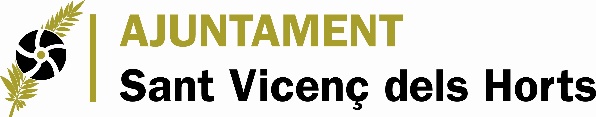 ANNEX 4Activitats del Programa Treballa’t, projecte d’orientació i inserció laboral per persones aturades subvencionat per l’AMB, en el marc del Pla Metropolità de Suport a les Polítiques Socials a realitzar al municipi de Sant Vicenç dels Horts durant el bienni 2024-2025, executades per entitats sense finalitat de lucre i de caràcter sociolaboralDECLARA sota la seva responsabilitat :Que, de conformitat amb allò que preveu l’article 15.2 de la Llei 19/2014, de 29 de desembre, de transparència, accés a la informació pública i bon govern, les retribucions dels òrgans de direcció o administració de l’entitat a la qual represento són actualment les següents:I, perquè així consti, signo aquest escrit a                                                                         el/l’         de                               de 20     .DECLARACIÓ RESPONSABLEDECLARACIÓ RESPONSABLEDECLARACIÓ RESPONSABLEDECLARACIÓ RESPONSABLENom o raó socialNIFNom i cognoms de qui subscriuDNICaràcter amb el què actuaCÀRRECSALARI BRUT ANUAL